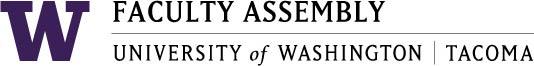 AgendaFaculty Assembly Executive Council (EC) MeetingMonday, May 14, 2018 12:30-1:25pm   GWP 32012:30-12:35  Consent Agenda & Recording Permission                                                                                                                                                                     Approval of Minutes                                                                                                                    Material: April 23, 2018 EC Meeting Minutes - on EC Team Drive Announcements12:40-12:55  Learning Commons Presentation - Lauren Pressley, Library Director, Rebecca Disrud, Writing Center Associate Director12:55-1:25   Draft Academic Plan - ReviewAdjournUpcoming Faculty Assembly Executive Council & Faculty Assembly Meetings	5/25/18		Faculty Assembly Spring Meeting	1:00-3:00pm		KEY 1026/4/18 		Executive Council Meeting		12:30-1:25pm 		GWP 320  